Pročelnik Upravnog odjela za regionalni razvoj, infrastrukturu i upravljanje projektima Primorsko-goranske županije, temeljem članka 19. i 29. Zakona o službenicima i namještenicima u lokalnoj i područnoj (regionalnoj) samoupravi („Narodne novine“ broj 86/08, 61/11 i 4/18), objavljuje slijedećeUPUTE I OBAVIJESTI KANDIDATIMA / KANDIDATKINJAMAkoji podnose prijavu na OGLAS ZA PRIJAM U SLUŽBU UUPRAVNI ODJEL ZA REGIONALNI RAZVOJ, INFRASTRUKTURU I UPRAVLJANJE PROJEKTIMA PRIMORSKO-GORANSKE ŽUPANIJEna privremena radna mjesta:VIŠI STRUČNI SURADNIK / VIŠA STRUČNA SURADNICA ZA RAD NA PROJEKTU JOINT_SECAP: 1 izvršitelj / izvršiteljica – na određeno vrijeme za vrijeme trajanja projektaOPIS POSLOVA privremenog radnog mjesta „Viši stručni suradnik / Viša stručna suradnica za rad na projektu JOINT_SECAP“: obavlja određene složenije poslove vezane za provedbu i praćenje projekta JOINT_SECAP.sudjeluje u izvršenju projektnih aktivnosti i usklađivanju s ciljevima projektaobavlja komunikaciju s vodećim partnerom i voditeljima projektnih aktivnostiobavlja komunikaciju s nadležnim tijelima u Republici Hrvatskoj i Europskoj unijiobavlja planiranje, pripremu i izvještavanje o tehničkim aktivnostimapriprema i provodi postupke nabavesudjeluje na sastancima projektnih partneraplanira i osigurava pravodobnu provedbu pojedinih aktivnosti na projektu te prati dinamiku provedbe projektaotklanja potencijalne rizike za uspješnu provedbu projektaprati, primjenjuje i provodi sve relevantne propise i procedurefinancijski prati i kontrolira troškove i proračun projektaprikuplja odgovarajuće podatke i dokumentaciju te izrađuje izvještaje o provedbi projekta te druge ad hoc izvještaje po potrebi i na zahtjev nadležnih tijelaobavlja i ostale poslove po nalogu pročelnika.VIŠI STRUČNI SURADNIK / VIŠA STRUČNA SURADNICA ZA RAD NA PROJEKTU EXCOVER: 1 izvršitelj / izvršiteljica – na određeno vrijeme za vrijeme trajanja projektaOPIS POSLOVA privremenog radnog mjesta „Viši stručni suradnik / Viša stručna suradnica za rad na projektu EXCOVER“: obavlja određene složenije poslove vezane za provedbu i praćenje projekta EXCOVERsudjeluje u izvršenju projektnih aktivnosti i usklađivanju s ciljevima projektaobavlja komunikaciju s vodećim partnerom i voditeljima projektnih aktivnostiobavlja komunikaciju s nadležnim tijelima u Republici Hrvatskoj i Europskoj unijiobavlja planiranje, pripremu i izvještavanje o tehničkim aktivnostimapriprema i provodi postupke nabavesudjeluje na sastancima projektnih partneraplanira i osigurava pravodobnu provedbu pojedinih aktivnosti na projektu te prati dinamiku provedbe projektaotklanja potencijalne rizike za uspješnu provedbu projektaprati, primjenjuje i provodi sve relevantne propise i procedurefinancijski prati i kontrolira troškove i proračun projektaprikuplja odgovarajuće podatke i dokumentaciju te izrađuje izvještaje o provedbi projekta te druge ad hoc izvještaje po potrebi i na zahtjev nadležnih tijelaobavlja i ostale poslove po nalogu pročelnika.I. PODACI O PLAĆI:Plaća je utvrđena Odlukom o koeficijentima za obračun plaća službenika i namještenika u upravnim tijelima Primorsko-goranske županije („Službene novine Primorsko-goranske županije“ broj 36/10, 12/11 i 36/14).Osnovnu plaću službenika raspoređenog na radno mjesto viši stručni suradnik čini umnožak koeficijenta složenosti poslova radnog mjesta koji iznosi 2,20 i osnovice za obračun plaće, uvećan za 0,5% za svaku navršenu godinu radnog staža.Osnovica za obračun plaće službenika i namještenika u upravnim odjelima  službama Primorsko-goranske županije utvrđena je Odlukom Župana i iznosi 4.840,00 kuna bruto.II. NAČIN OBAVLJANJA PRETHODNE PROVJERE ZNANJA I SPOSOBNOSTI KANDIDATA / KANDIDATKINJA:Maksimalan broj bodova koje kandidati / kandidatkinje mogu ostvariti na prethodnoj provjeri znanja i sposobnosti iznosi 20 bodova (10 bodova iz pisanog testiranja i 10 bodova temeljem provedenog intervjua).Prethodnoj provjeri znanja i sposobnosti mogu pristupiti samo kandidati / kandidatkinje koji ispunjavaju formalne uvjete oglasa i koji dobiju poseban pisani poziv na adresu navedenu u prijavi.Pisano testiranje kandidata / kandidatkinja sastoji se od općeg i posebnog dijela, sa ukupno 20 pitanja.Opći dio testiranja sastoji se od provjere poznavanja osnova ustavnog ustrojstva Republike Hrvatske, sustava lokalne i područne (regionalne) samouprave, službeničkih odnosa u lokalnoj i područnoj (regionalnoj) samoupravi, upravnog postupka i upravnih sporova, uredskog poslovanja i sustava Europske unije.Posebni dio testiranja sastoji se od provjere poznavanja zakona i drugih propisa vezanih uz djelokrug rada Upravnog odjela za regionalni razvoj, infrastrukturu i upravljanje projektima Primorsko-goranske županije i opisa poslova radnih mjesta za čiju popunu je raspisan Oglas. Intervju se provodi samo s kandidatima / kandidatkinjama koji ostvare najmanje ili više od 50% bodova na provedenom pisanom testiranju.Vrijeme održavanja prethodne provjere znanja i sposobnosti objaviti će se najmanje 5 dana prije održavanja provjere na web stranici Primorsko-goranske županije www.pgz.hr i na oglasnoj ploči Upravnog odjela za regionalni razvoj, infrastrukturu i upravljanje projektima Primorsko goranske županije na adresi Rijeka, Adamićeva 10.	Pravni i drugi izvori za pripremanje kandidata za testiranje jesu:	Opći dio:Ustav Republike Hrvatske (''Narodne novine'' broj 56/90, 135/97, 8/98 – pročišćeni tekst, 113/00, 124/00 – pročišćeni tekst, 28/01, 41/01 – pročišćeni tekst, 55/01 – ispr., 76/10, 85/10 – pročišćeni tekst i 5/14)Zakon o lokalnoj i područnoj (regionalnoj) samoupravi (''Narodne novine'' broj 33/01, 60/01 – vjerodostojno tumačenje, 129/05, 109/07, 125/08, 36/09, 150/11, 144/12,  19/13 – pročišćeni tekst i 137/15 – ispravak i 123/17) Zakon o službenicima i namještenicima  u lokalnoj i područnoj (regionalnoj) samoupravi (''Narodne novine'' broj 86/08, 61/11, 4/18 i 96/18)Zakon o općem upravnom postupku (''Narodne novine'' broj 47/09)Zakon o upravnim sporovima (''Narodne novine'' broj 20/10, 143/12, 152/14, 94/16 i 29/17)Uredba o uredskom poslovanju (''Narodne novine'' broj 7/09)Sustav Europske unije (Službena internetska stranica Europske unije - europa.eu  http://europa.eu/european-union/index_hr - institucije i tijela EU).Posebni dio:- Odluka o izvršavanju Proračuna Primorsko-goranske županije za 2019. godinu („Službene novine Primorsko-goranske županije“ broj 41/18)- Statut Primorsko-goranske županije („Službene novine Primorsko-goranske županije“ broj 23/09, 9/13, 25/13 – pročišćeni tekst, 5/18 i 8/18 – pročišćeni tekst)- Zakon o regionalnom razvoju Republike Hrvatske („Narodne novine“ broj 147/14, 123/17 i 118/18)- Zakon o uspostavi institucionalnog okvira za provedbu europskih strukturnih i investicijskih fondova u Republici Hrvatskoj u financijskom razdoblju 2014.-2020. („Narodne novine“ broj 92/14)- Odluka o razvrstavanju jedinica lokalne i područne (regionalne) samouprave prema stupnju razvijenosti („Narodne novine“ broj 132/17)- Uredba o tijelima u sustavima upravljanja i kontrole za provedbu programa kojima se podržava cilj „Europska teritorijalna suradnja“ u financijskom razdoblju 2014.-2020. („Narodne novine“ broj 120/14 i 2/19)Program Interreg V A Programa prekogranične suradnje Italija – Hrvatska 2014.-2020. (službena internetska stranica programa https://www.italy-croatia.eu/)                                                                                                       P r o č e l n i k					                                     v.r. prof.dr.sc. Ljudevit Krpan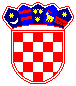          REPUBLIKA HRVATSKA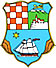   PRIMORSKO-GORANSKA ŽUPANIJA  KLASA: 112-03/19-01/8URBROJ: 2170/1-06-02/2-19-5Rijeka, 8. srpnja 2019.